Equally Effective Alternative Access Plan for BibliotechWe are committed to ensuring equal access to all users through the adoption and application of the standards set forth in the Web Content Accessibility Guidelines 2.0 (WCAG 2.0) and Section 508 of the Rehabilitation Act.The Bibliotech app is designed to work out of the box with all major screen-readers and text-to-speech tools, however, if an alternate format file is required for accessibility needs, we will work with the publisher to deliver the best available option.To access our help section, please log in and navigate to the Settings page by clicking the cog icon on the top right corner of the screen. Alternatively, follow this link https://bibliotech.com/#/settings. Faculty members should share the information below with students, disclose known accessibility issues to them and make sure that any further issues are reported by getting in touch with support@bibliotech.education.AccessibilityBibliotech has been developed to be navigable with a keyboard or other external accessibility devices:Use tab to switch between elements on the pageUse the arrows to navigate lists and scroll pagesUse enter to selectUse escape to close a dialogTo customize the reader's settings click the viewer settings icon 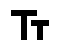 Change the zoom level using the slider and easily reset to 100% by clicking the reset zoom icon 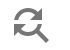 Activate Flux or Night ModeSelect Custom background and text colorsBibliotech is fully compatible with external voiceover software for navigation within the app.To achieve text to speech functionality within the textbooks, our inbuilt text to speech functionality has to be used. This becomes available after selecting text and right-clicking or clicking the text-to-speech and speed reader icon  in the bottom menu of the reader. This tool is not currently available on the iOs and Android apps. 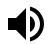 Further Help Navigating the appSorting the libraryClick on the sort library  button in the top toolbar to select how you would like to sort the textbooks: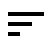 By title - Arranges library alphabetically by titleBy author - Arranges library alphabetically by author's last nameBy favorites - Arranges library alphabetically by title, showing favorited  books first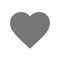 By offline - Arranges library alphabetically by title, showing downloaded  books first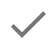 Searching the libraryOur search functionality allows you to search for books, content or images either within a specific book or over the entire library at once:Type what you are looking for into the search boxSelect the books you would like to search by clicking 'IN ALL'. Then choose one of the available options: All, Favorites or This when searching from within a book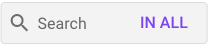 Select what type of results you want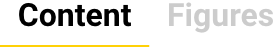 Downloading books for offline useOffline is currently supported in all our apps but not in the browser:Click the download icon  on a book cover to download it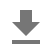 When it's downloaded, a downloaded icon  will show. Tap it to remove the book from offline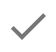 Note that you can only copy up to 140 characters at a time. It is not possible to print an eBook.AnnotationsOur app allows you to highlight text and add comments that are immediately synced to all your devices. To annotate text select it and then choose one of the options in the bottom menu of the readerPick one of the available colors to highlight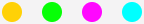 To remove a highlight select the relevant text and click the remove highlight icon 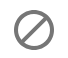 To add a comment click the comment icon  , type and then close the dialog to save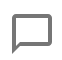 To delete a comment select the comment icon from the left hand side of the text and then click the delete comment icon 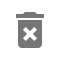 